OSMAN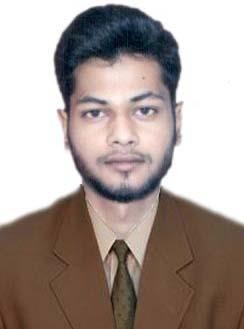 (Civil engineer)Email: osman.380462@2freemail.com To acquire a position with an opportunity for professional growth in a people-oriented organization where advancement which is based upon skills and contributions.Holds 2 years of experience as a Civil Site Engineer and Junior Quantity Surveyor at Desire H      o      m      e        s             Developers & Builders, Hyderabad.    Job Description &                             responsibilities:Establish, report and follow up all on non-conformance activitiesEnforce the relevant safety rules at site and make sure personal protective equipment is worn            As and where required by the staff under their responsibilityAttend coordination meetings organized by client and consultants etc.Conduct daily briefing with site team leaders to follow-up and report on the work progress in            Order to anticipate any possible delays with regards to planned tasksTake immediate corrective action to avoid any cumulative effect of such deviation and             Recovery the delay to finish the task in due timeTo assist Project Manager in the supervision and management of construction activities to             Assigned projectAssist in the planning and sequencing of the construction operations according to the Project             Quality PlanConduct regular inspections and assess the work performance done by all subcontractorsEvaluate and resolve any discrepancies and problems arising during construction which            Effect the quality of works performedAttend to Meetings with Owners to solve technical issues and other related mattersCoordinate the handing over of completed works to client and completion of the necessary             Rectification worksProvide Technical Support to other site team members.         Junior Quantity SurveyorPrepare tender and contract documents, including bills of quantities with the architect and/or the client.Undertake cost analysis for repair and maintenance project work.Assist in establishing a client's requirements and undertake feasibility studies.Perform risk, value management and cost control.Advise on a procurement strategy.Identify, analyse and develop responses to commercial risks.Prepare and analyse costing for tenders.Allocate work to subcontractors.Provide advice on contractual claims.Analyse outcomes and write detailed progress reports.Value completed work and arrange payments.Maintain awareness of the different building contracts in current use.Understand the implications of health and safety regulations.MS-OfficeAutoCAD (2D,3D)StadPROQuantity SurveyorB.Tech, Civil engineeringJawaharlal Nehru Technological University, HyderabadIntermediateBoard of Intermediate EducationSSCBoard of Secondary EducationMajor ProjectComparative study on Compressive strength of Concrete by using Admixtures atSS Design and Consultants, Dilsukhnagar, HyderabadDuration	- 6 months Team	- 3 membersIdentifying efficiency and economic in workingDrafting, Survey calculation and MeasurementA detailed Auto Cad and Sketched 2D,3DQuantities and quality controlAbility to rapidly build relationship and setup trustConfident and determinedAbility to cope up with different situationsCan work in multicultural environmentEnglishHindiUrduReligion	: MuslimNationality	: IndianDate of Birth	: 06-06-1994Visa status	: Visit visa DeclarationI  hereby declare that the information  and facts  furnished  here are true to the best  of my knowledge and belief.(OSMAN)             